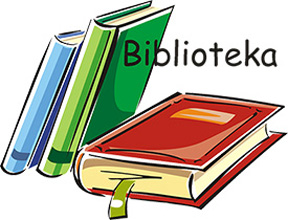                                             „Książka – to mistrz, co darmo nauki udziela,                                                             kto ją lubi – doradcę ma i przyjaciela”DRODZY UCZNIOWIE -  CZYTELNICY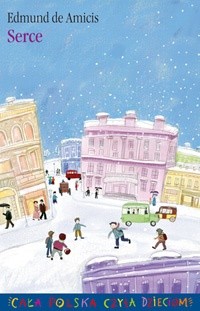 W tym tygodniu polecam kolejne książki warte przeczytania. Dla Czytelników lubiących klasykę proponuję powieść  pt. Serce                                         Edmondo de Amicis Serce  tłum. Maria KonopnickaW czasach, gdy dobroć jest pojęciem niemodnym, telewizja zastępuje więzi rodzinne, warto zrobić wycieczkę w przeszłość, kiedy miłość, przyjaźń, odpowiedzialność i odwaga znaczyły tyle, ile powinny. Jedenastoletni bohater i narrator tego szczególnego, napisanego przed ponad 120 laty, pamiętnika, Henryk Bottini, opowiada o swojej szkole, rodzinie, ważnych wydarzeniach, błędach, które popełniał, uczuciach, jakie przeżywał. Towarzysząc mu przez cały rok szkolny poznajemy jego świat - kochającą rodzinę, kolegów z klasy: szlachetnego Garronego, dzielnego Precossiego, zabawnego Mularczyka i wielu innych, a także oddanych uczniom nauczycieli oraz tętniące życiem ulice Turynu. Ten obraz czasów naznaczonych nieustannym lękiem o zdrowie i życie najbliższych, ale także miłością do świeżo odzyskanej ojczyzny i entuzjazmem dla wiedzy, niesie wartości ponadczasowe – przykłady mądrej, pełnej szacunku rodzicielskiej miłości, przyjaźni przekraczającej bariery społeczne, wielkiego zaangażowania pedagogów w rozwój moralny i edukację uczniów, obrazy patriotyzmu, niezliczone przykłady dobroci i serca…  Ta książka, jak żadna inna, powinna być czytana wspólnie. Może zachęci nas do rozmowy? Może skłoni do refleksji nad naszym własnym życiem i dzisiejszymi relacjami między dorosłymi i dziećmi?          Książkę możecie przeczytać pod poniższym linkiem                 https://wolnelektury.pl/katalog/lektura/amicis-serce.htmlDla najmłodszych z klasyki polecam piękną baśń pod tytułem Czerwone buciki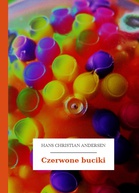 Hans Christian AndersenCzerwone bucikitłum. Cecylia NiewiadomskaBaśń J. Ch. Andersena, której bohaterką jest Karusia, dziewczynka z ubogiej rodziny. Po pogrzebie matki zostaje przygarnięta przez dobrą kobietę, która wychowuje ją jak własną córkę.  Karusia marzy o czerwonych bucikach, które widziała kiedyś na nogach królewny. Gdy w końcu udaje się jej takie otrzymać, nie potrafi myśleć o niczym innym niż uroda, stroje, ale przede wszystkim ukochane buciki. Baśń to przestroga przed tym, jak dobra materialne potrafią zawrócić w głowie.                                       Baśń możecie przeczytać pod podanym linkiem:                                   https://wolnelektury.pl/katalog/lektura/czerwone-buciki.htmlDla Czytelników lubiących literaturę współczesną polecam opowiadanie Rafała Kosika pt. „Amelia i Kuba. Tajemnica celebryckiej wanny”.Opowiadanie znajdziecie w następnym pliku.                                                                                    Pozdrawiam i zachęcam do czytania                                                                                                            Renata Bącler„Czytaj książki młody przyjacielu
A poznasz bohaterów wielu. Z nimi przemierzysz turystyczne szlaki I magię poznasz i tajemne znaki, A twoje serce bogatsze będzie, Wiedzę zdobytą wykorzystasz wszędzie”. 